Rządowy program rozwijania szkolnej infrastruktury oraz kompetencji uczniów i nauczycieli w zakresie technologii informacyjno – komunikacyjnych „Aktywna tablica”.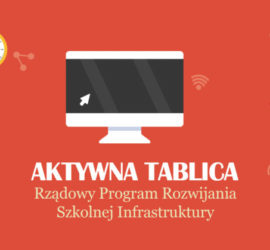 Szkoła Podstawowa im. Stanisława Staszica w Turośni Kościelnej oraz Szkoła Podstawowa im. Marii Konopnickiej w Turośni Dolnej realizują Rządowy program rozwijania szkolnej infrastruktury oraz kompetencji uczniów i nauczycieli w zakresie technologii informacyjno – komunikacyjnych „Aktywna tablica”. Gmina zapewniła wkład własny w kwocie 7 000 zł oraz otrzymała dotację celową z budżetu państwa                  w łącznej wysokości 28 000 zł z przeznaczeniem na zakup pomocy dydaktycznych.Szkoła Podstawowa im. Stanisława Staszica w Turośni Kościelnej zakupiła 2 tablice interaktywne z projektorem ultraogniskowym natomiast Szkoła Podstawowa im. Marii Konopnickiej w Turośni Dolnej – 2 interaktywne monitory dotykowe o przekątnej ekranu                   55 cali.Zakupione pomoce dydaktyczne zostaną wykorzystane przez szkoły w celu zmiany sposobu nauczania i uczenia się. W ramach realizacji programu nauczyciele zdobędą wiedzę                                       o możliwościach i sposobach  wykorzystania zakupionych pomocy dydaktycznych, poprowadzą zajęcia, będą wymieniać się doświadczeniami, a uczniowie będą pracować co najmniej 5 godzin tygodniowo z wykorzystaniem TIK, będą korzystać z ćwiczeń interaktywnych, testów, programów, tworzyć animacje i prezentacje. Pozyskane pomoce przez wizualizację i interaktywność posłużą wsparciu procesu dydaktycznego uczniów, pozwolą uczniom bardziej aktywnie i z większym zaangażowaniem pracować na lekcjach.SzkołaŚrodki z programu „Aktywna tablica”Wkład własny GminyRazemSzkoła Podstawowa im. Stanisława Staszica w Turośni Kościelnej14 000 zł3 500 zł17 500 złSzkoła Podstawowa im. Marii Konopnickiej w Turośni Dolnej14 000 zł3 500 zł17 500 zł28 000 zł7 000 zł35 000 zł